Research TitlePrepared for: FSM Office of National Archives, Culture and Historic Preservation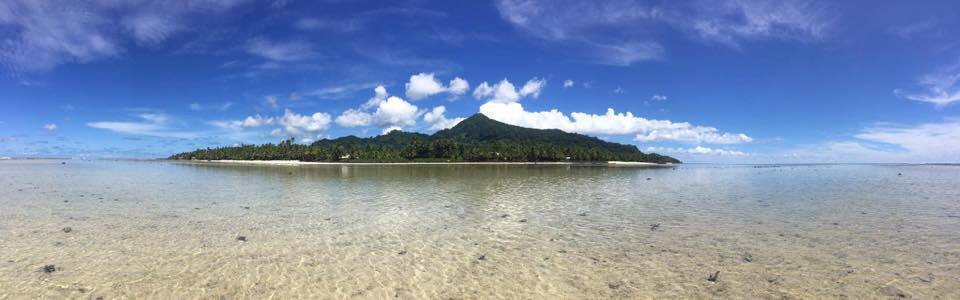 Prepared by: Name, Job TitleMarch 14, 2019Proposal number: 123-4567Table of ContentsResearch Title	1A. Proposal	3I. Introduction	3II. Problem/Objectives	3III. Significance of the Study	3IV. Time Table	3V. Methodology and Methods	3VI. Results	3VII. Impacts of Research on Communities	3VIII. References	3IX. Appendices	3B. Budget	4Narrative	4A. ProposalThe purpose of this proposal is to inform on the nature of the proposed research. Please fill out this form and attach it to the research proposal from your respective institution along with any approvals already secured.I. IntroductionInclude an introduction to the problem and literature review on the subject.II. Problem/ObjectivesIdentify the research questions here.III. Significance of the StudyIndicate the importance of this study and provide substantial justification for the study.IV. Time TableIndicate the time frame for the whole project and the time needed to carry out the research work components in the communities.V. Methodology and MethodsExplain the method(s) and why they are most appropriate for research in the Federated States of Micronesia.VI. ResultsDescribe the results anticipated.VII. Impacts of Research on CommunitiesDescribe here the potential socio-cultural, environmental, and/or other impacts on communities involved that may result from this project.VIII. ReferencesPlease provide a list of references cited and consulted in the preparation of the research project.IX. AppendicesThis should include any attachments for the proposal, including but not limited to, permissions secured at home institution, informed consent, letters of support, etc.B. BudgetNarrativePlease describe here who will be needed from the community and economic impact.DescriptionQuantityUnit PriceCostItem 11$‎	1$‎	1Item 22$‎	2$‎	4Item 33$‎	3$‎	9$‎	0$‎	0Total$0$‎	14